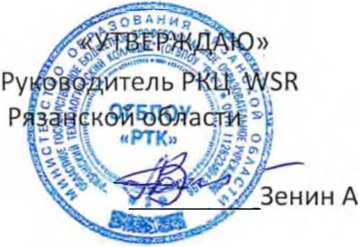 РегламентРегионального чемпионата  «Молодые профессионалы»(WORLDSKILLS RUSSIA)Рязанской области«07-10» февраля  2017 годаРязанская область2016ОГЛАВЛЕНИЕОБЩИЕ ПОЛОЖЕНИЯ1.1. Основания разработки настоящего Регламента.Настоящий Регламент проведения Регионального Чемпионата WSR (далее– «Регламент») разработан на основании:• Регламентирующих документов WorldSkills International (далее –«WSI»), WorldSkills Russia (далее – «WSR»);• указа Президента Российской Федерации от 07.05.2012 № 599 «Омерах по реализации государственной политики в области образования инауки»;• указа Президента Российской Федерации от 07.05.2012 № 597 «Омероприятиях по реализации государственной социальной политики»;• протокола заседания Наблюдательного совета Агентствастратегических инициатив №2 от 03.05.2012 под председательством В.В.Путина;• распоряжения Правительства Российской Федерации №1987—р от08.10.2014 года «Об учреждении Союза «Агентство развитияпрофессиональных сообществ и рабочих кадров «Ворлдскиллс Россия»;• протокола заседания Технического комитета при III ГенеральнойАссамблее WorldSkills Россия в г. Санкт-Петербург от 28.11.2014 года;• протокола совместного заседания Государственного совета иКомиссии по модернизации и технологическому развитию экономикиРоссии от 31.08.2010;• письма Министерства образования и науки России №АП-251/02 от10 августа 2012 года «О создании концепции инновационной моделипрофессиональной ориентации обучающихся, развития профессиональныхкомпетенций и обеспечения мотивации к их формированию вобразовательных учреждениях с использованием современныхобразовательных и информационных технологий, в том числе основанныхна зарубежном опыте»;• стратегии развития системы подготовки рабочих кадров иформирования прикладных квалификаций в Российской Федерации напериод до 2020 года. Одобрено Коллегией Минобрнауки России (протоколот 18 июля 2013 г. № ПК-5вн);Настоящий Регламент разработан в соответствии:- с документами Союза «Агентства развития профессиональныхсообществ и рабочих кадров «Ворлдскиллс Россия» (далее – «Союз»); развития  движения WSR и Министерством образования  Рязанской области в рамках развития  движения на территории Рязанской области1.2. Сроки и программа организации и проведения РегиональногоЧемпионата «Молодые профессионалы» WSR далее – «Региональныйчемпионат WSR», «Чемпионат», «конкурс» или «соревнование».1.3 . Функции Регионального Координационного Центра (далее – «РКЦ»)Рязанской области выполняет Государственное автономное учреждениеОГБПОУ РТК, директор Баранов Николай Петрович.1.4. Цель проведения Регионального Чемпионата WSR: профессиональнаяориентация молодежи в возрасте от 12 до 22 лет, а также внедрение в систему профессионального образования Рязанской области лучших национальных и международных практик по направлениям:- профессиональные стандарты и квалификационные характеристикиWSR;- обучение Экспертов и приглашение национальных Экспертов;- обновление производственного оборудования;- система оценки качества образования по рабочим профессиям в системе образования Рязанской области;- корректировка образовательных программ средних профессиональных образовательных организаций Рязанской области;- привлечение бизнес - партнеров;- выявление лучших представителей профессий (далее – «компетенций») в возрасте от 16 до 20 лет при условии, что на момент проведения Чемпионата WSR участник соответствует возрасту 16-20 лет, для формирования сборной - Рязанской области для участия в первенствах России;- выполнение основных целей и задач движения WSR.1.5. С помощью проведения соревнований WSR решается задачапопуляризации современных рабочих профессий, повышения их престижа вобществе, привлечения молодых инициативных людей к получению рабочихпрофессий, привлечения целевой аудитории представителей органов власти,родительской общественности, представителей бизнес сообщества к решению стратегических задач развития профессионального образования на территории Рязанской области.1.6. Региональный чемпионат WSR проводится по следующимкомпетенциям:- 22 Painting and Decorating-Малярные и декоративные работы;- 18 Electrical Installations- Электромонтаж;- 34 Cooking- Поварское дело;- 32 Confectioner/Pastry Cook - Кондитерское дело;- 25 Joinery – Cтолярное дело;- 10 Welding – Cварочные технологии;- 31 Fashion Texnology – Технологии моды;- R6 Chemical Analysis Service – Лабораторный химический анализ;- 29 Hairdressing – Парикмахерское искусство; -  41 Health and Social Care – Медицинский и социальный уход;- R2 Medical Tests Service – Лабораторный медицинский анализ;- 39 IT Network Systems Administration – Сетевое и системноеадминистрирование;- R4 Preschool Education- Дошкольное воспитание;- R11 Entrepreneurship – Предпринимательство.1.7 . Ключевыми ценностями WSR являются целостность конкурснаячасть по всем компетенциям проводится в одно время и территориально в одном месте, информационная открытость, справедливость, партнерство и инновации. Это основополагающие принципы WSI и WSRОРГАНИЗАЦИЯ ЧЕМПИОНАТА2.1.	Общее управление подготовкой и проведением Регионального чемпионата WSR осуществляет Оргкомитет, утвержденный распоряжением Правительства Рязанской области. Оргкомитет принимает решения по любым вопросам, относящимся к проведению Регионального чемпионата WSR, даже если эти вопросы не охвачены данным Регламентом. Руководит работой Оргкомитета Председатель Оргкомитета - глава субъекта Российской Федерации, либо уполномоченное главой субъекта Российской Федерации должностное лицо.Оргкомитет определяет ответственных по направлениям подготовки соревнований, Главных экспертов по компетенциям и наделяет их соответствующими правами и обязанностями.Оргкомитет утверждает необходимые нормативные документы (техническое описание, конкурсное задание, инфраструктурный лист, итоговые протоколы по компетенциям).Оргкомитет может быть сформирован с участием следующих представителей:заместителей Главы субъекта Российской Федерации;заместителей Председателя Правительства субъекта Российской Федерации;руководителя РКЦ;руководителей (заместителей руководителя) органов исполнительной власти (управления образования, труда и занятости, управления промышленностью и торговлей);представителей руководства предприятий и организаций;представителей отраслевых объединений;представителей Союза.Оргкомитет формирует и утверждает рабочую группу Чемпионата (далее – «Дирекция»). Дирекция занимается вопросами организации и проведения Чемпионата. В состав Дирекции могут быть включены:представители РКЦ;представители органов исполнительной власти субъекта Российской Федерации (управления образованием, труда и занятости, управления промышленностью и торговлей);ответственные представители отраслевых объединений;представители Союза.Оргкомитет и Дирекция формируются не позднее, чем за три месяца до начала проведения Чемпионата.Управление по каждой отдельной компетенции.Руководство по каждой из компетенций лежит в зоне ответственности Главного регионального эксперта (далее – «Главный эксперт») по данной компетенции.2.8.	Оргкомитет несет ответственность за обеспечение площадок для проведения Регионального чемпионата WSR по каждой компетенции в соответствии с Техническими описаниями и Инфраструктурными Листами согласно требованиям WSR.2.9. За месяц до начала Регионального Чемпионата WSR Оргкомитет должен обеспечить всех Главных экспертов и Экспертов по компетенциям подробной информацией в Инфраструктурных листах по территории, выбранной для соревнований, обеспечению рабочих мест, оборудованию, инструментам и образцам материалов.2.10. Оргкомитет готовит общую Программу проведения Регионального чемпионата рабочих профессий по стандартам WSR, которая включает меры по размещению и питанию всех участников соревнований, их доставку к месту проведения соревнований и проживания, ежедневную программу и иных мероприятий.2.11. Оргкомитет должен проинформировать о проведении Чемпионата, все учреждения, которые имеют право принять в нем участие, не менее чем за три месяца.2.12. Точный порядок церемоний открытия и закрытия, прощального вечера, проведения круглых столов, встреч, экскурсий и других форм активности участников и гостей по представлению РКЦ должен быть одобрен Оргкомитетом за месяц до проведения Чемпионата.Оргкомитет имеет право объявить прием участников из других регионов, при наличии свободных или дополнительных рабочих мест, в этом случае участники из других регионов участвуют в Чемпионате вне официального зачета (статус «вне конкурса»).Субъект РФ имеет право пригласить для проведения Чемпионата по конкретным компетенциям сертифицированных экспертов ВСР.Участники от Субъекта РФ по конкретным компетенциям, который имеет задолженности по оплате труда приглашенных сертифицированных экспертов, к участию в Чемпионатах по стандартам «Ворлдскиллс», различного уровня, не допускаются.ТЕХНИЧЕСКИЕ ТРЕБОВАНИЯ К ОРГАНИЗАЦИИСОРЕВНОВАНИЙ WSR В Рязанской областиОрганизационные этапы Регионального Чемпионата WSR:подготовительный этап;проведение соревновательной части;оформление результатов проведения соревнований WSR.3.2. В рамках подготовительного этапа РКЦ обязан провести регистрацию участников. Регистрация для участия в Чемпионате проходит в три стадии.Стадия 1: Регистрация участников.Организации-участницы регистрируются для участия в Чемпионате по выбранным ими компетенциям, направив заявку установленного РКЦ образца согласно Приложению № 1 к настоящему Регламенту на сайт РКЦ rgtc@mail.ru (вкладка РКЦ WSR).Электронная почта: rgtc@ mail.ruТелефон: 8(4912) 76-75-46Контактное лицо: Зенин Алексей Валентинович,моб.т. +74 912-99-50-21, E-mail: rgtc@mail.ruКрайний срок регистрации –10.01.2017 года. Регистрации подлежат:	участники по компетенциям;эксперты.РКЦ регистрирует количество участников и компетенций от каждой организации-участника.Общее количество участников Чемпионата – не менее 100 человек. Количество участников в каждой компетенции – не менее 5-ти человек. Стадия 2. Окончательная регистрация.  До 27.01.2017 года участники и Эксперты должны пройти окончательную регистрацию, либо, при необходимости, - внести изменения в состав участников и/или Экспертов. После этого изменения в состав участников и/или Экспертов вносить запрещено, за исключением получения разрешения Оргкомитета об этом. Все участники и Эксперты должны быть зарегистрированы в системе сквозного мониторинга (esim.worldskills.ru), не позднее, чем за семь календарных дней до начала Чемпионата, изменения в системе сквозного мониторинга в последующие дни невозможны.Стадия 3. Регистрация участников перед началом соревнований.Регистрация участников перед началом соревнований проводится наосновании паспорта/документа, удостоверяющего личность. При регистрации участнику выдается бэйдж с обязательным указанием полного имени, фамилии участника и наименования компетенции, в которой он участвует.Факт направления заявки подтверждает согласие ее автора на участие в соревнованиях WSR и ознакомление автора с Регламентом, является согласием на обработку, в том числе, с применением автоматизированных средств обработки, в целях проведения соревнований WSR персональных данных автора: фамилии, имени, отчества, года, месяца и даты рождения, почтового адреса и контактных телефонов, образования, профессии, места работы или учебы, паспортных данных.Под обработкой персональных данных понимается сбор, систематизация, накопление, хранение, использование, распространение, уточнение (обновление, изменение), блокирование, уничтожение персональных данных участников конкурса в целях проведения соревнований WSR. Согласие действует в течение всего срока проведения соревнований и пяти лет после его окончания.Все персональные данные, сообщенные участниками, экспертами для участия в Региональном чемпионате WSR, будут храниться в соответствии с условиями действующего законодательства Российской Федерации.Участник Регионального чемпионата WSR вправе отозвать свое согласие на обработку персональных данных, направив в Оргкомитет соответствующее письменное уведомление. Если отзыв согласия на обработку персональных данных делает невозможным дальнейшее участие в Региональном чемпионате WSR, Оргкомитет вправе отказать участнику в таком участии.В рамках подготовительного этапа РКЦ обязан:Не менее чем за 1 месяц до проведения соревнований WSR сформировать конкурсные задания по выбранным компетенциям; конкурсные задания должны быть разработаны Главным экспертом и Национальным экспертом по конкретной компетенции, назначенным Союзом, итоговые задания согласует Технический департамент Союза.Не менее чем за 1 месяц до даты начала соревнований WSR предоставить в Оргкомитет сценарный план проведения соревнований WSR:подробную программу проведения соревнований;программу церемоний открытия и закрытия;программу дополнительных мероприятий (деловая программа).Не менее чем за 1 месяц до даты начала соревнований WSR:согласовать с Оргкомитетом общее художественное решение по оформлению места проведения соревнований WSR, включая предоставление макетов элементов оформления (баннеров, ролл-апов, флагов, растяжек, прочей рекламной продукции и раздаточных материалов); рекламная продукция и раздаточный материал должны быть изготовлены не позднее 14 дней до начала соревнований WSR;представить в Оргкомитет WSR эскизный дизайн-проект площадок соревнований WSR, планировку площадок соревнований с обозначением всего оборудования, план размещения всех участников;согласовать с Оргкомитетом план по медиа-сопровождению соревнований WSR;согласовать с Оргкомитетом перечень, внешний вид, количество наград и ценных призов соревнований WSR;предоставить в Оргкомитет списочный состав Экспертов соревнований WSR в табличной форме (Приложение 2 к настоящему Регламенту) количество Экспертов по каждой компетенции должно быть равно числу участников в данной компетенции. Исключения составляют случаи привлечения независимых Экспертов или отборочные соревнования WSR.В рамках подготовки и проведения соревнований РКЦ (если иное не определено Оргкомитетом) обязан:провести встречу и обязательную регистрацию участников, Экспертов, в табличной форме (Приложение 3 к настоящему Регламенту), а также регистрацию лидеров команд, членов Оргкомитета, волонтеров, представителей Союза, бизнес- партнеров соревнований WSR;провести инструктаж по технике безопасности, подтвержденный соответствующими ведомостями (примерная форма ведомости прохождения инструктажа по технике безопасности приведена в Приложении 4 к настоящему Регламенту);обеспечить безопасность проведения мероприятий: дежурство полиции, медицинского персонала, пожарной службы, других необходимых служб;обеспечить дежурство технического персонала в месте проведения соревнований WSR на весь период его проведения (на случай возникновения поломок и неисправностей), осуществление эксплуатационного и коммунального обслуживания, уборку помещения, работоспособность вентиляции, канализации, водоснабжения, отопления, беспрепятственный вход и выход в помещение участников и зрителей соревнований WSR;организовать фото и видеосъемку соревнований WSR; по окончании мероприятия сделать на основе отснятого фото и видеоматериала итоговые ролики о Чемпионате, в которых отразить церемонии открытия, закрытия, награждений, собственно конкурсной части, элементы культурной программы, логотипы организаторов и полное название соревнований;наградить победителей соревнований дипломами и призами.3.9. В рамках оформления итогов проведения соревнований РКЦ обязан:в течение пяти рабочих дней предоставить отчет Союзу о проведении Регионального чемпионата WSR, содержащий:электронные цветные копии всех регистрационных ведомостей с указанием общего количество участников;электронные цветные копии листов прохождения техники безопасности участниками;электронные цветные копии итоговых протоколов заседания экспертных комиссий по компетенциям;количество победителей в табличной форме с указанием по каждой компетенции всех призеров;конкурсные задания по каждой компетенции;инфраструктурные листы по каждой компетенции.обеспечить информационное освещение итогов проведения соревнований WSR:размещение информационных материалов в региональных СМИ, на официальном сайте РКЦ rgtc@mail.ru сайта ( РКЦ Рязанской области WSR);фото и видеоотчет о проведении соревнований WSR.ПРОВЕДЕНИЕ РЕГИОНАЛЬНОГО ЧЕМПИОНАТА WSRв Рязанской области4.1. Компетенции.Общее количество компетенций, участвующих в соревнованиях WSR, определяется с применением Руководящих принципов WSI, позволяющих убедиться, что специальности отражают миссию WSI, цели чемпионатов WSI, и представляют кадровые нужды всемирной экономики, экономики России и Рязанской области.4.2. Этапы проведения конкурсной части Регионального Чемпионата WSR.Застройка места проведения соревнований и установка оборудования.Подготовительный этап работы Экспертов:проверка и настройка оборудования;дооснащение участков;внесение 30% изменений (при необходимости) и утверждение конкурсных заданий;корректировка и утверждение критериев оценки конкурсных заданий.Подготовительный этап работы участников и Экспертов:распаковка инструментальных ящиков и подготовка инструментов, конкурсных мест;тестирование оборудования.Проведение конкурсной части:церемония открытия;проведение отборочного конкурсного этапа (если данный этап предусмотрен в той или иной компетенции, принцип отбора согласовывается с Главным экспертом);проведение основного конкурсного этапа;подведение итогов Экспертами;церемония закрытия и награждение победителей.Подведение итогов организации и проведения соревнований. Внесение предложений по организации следующих Региональных чемпионатов WSR.Демонтаж оборудования.4.3. Интерактивные стенды. Любая организация-участница может предложить Оргкомитету организацию интерактивного стенда, презентующего какую-либо профессиональную компетенцию. Интерактивный стенд должен предусматривать непосредственное участие гостей в выполнении каких-либо манипуляций, предусмотренных данных стендом.УЧАСТНИКИ. ПРАВА И ОБЯЗАННОСТИАккредитованные участники.По каждой компетенции должно принять участие не менее 5участников.Возраст участников должен быть от 16 до 22 лет (при условии, что на момент проведения Регионального чемпионата WSR участник будет соответствовать возрасту 16-22 года).Участниками могут быть: студенты профессиональных образовательных организаций; молодые работающие профессионалы, добившиеся высоких результатов в трудовой деятельности.5.2. До начала соревнований:Организация-участник отвечает за обеспечение всех конкурсантов следующей информацией:размещенной на сайте РКЦ –rgtc@mail.ru, где представлена вся необходимая документация;содержащаяся в Техническом описании и Инфраструктурном листе;содержащаяся в настоящем Регламенте;содержащаяся в Кодексе этики;документацией по охране труда и технике безопасности;содержащаяся в конкурсных заданиях, которые были обнародованы за 1 месяц до начала соревнований WSR;содержащейся в инструктаже по любым дополнительным инструментам и/или оборудованию и материалам, которые могут потребоваться.5.3. В ходе соревнований:Конкурсанты должны получить подробную информацию о конкурсном задании на русском языке, включая:подробную информацию о вспомогательных материалах и приспособлениях, разрешенных и запрещенных к использованию (шаблоны, чертежи/распечатки, лекала, эталоны и т.п.), по факту ознакомления, конкурсанты подписывают Протокол ознакомления с конкурсным заданием.Конкурсанты должны получить подробную информацию об организации соревнований, включая:- информацию по охране труда и технике безопасности, включая меры, применяемые в случае их несоблюдения;- расписание конкурсов, с обозначением обеденных перерывов и времени завершения конкурсных заданий/модулей;- информацию об ограничениях времени входа и выхода с рабочего места, условиях, при которых такой выход и вход разрешается;- информацию о времени и способе проверки оборудования;- информацию о характере и диапазоне санкций, которые могутпоследовать в случае нарушения настоящего Регламента.Конкурсанты должны быть проинформированы о том, что:они отвечают за безопасное использование всех инструментов, оборудования, вспомогательных материалов, которые они приносят с собой, в соответствии с правилами техники безопасности;перед началом соревнований Эксперты должны провести инспекцию на предмет обнаружения запрещенных материалов, инструментов или оборудования, в соответствии с Техническим описанием. В случае обнаружения во время конкурсной части у участника запрещенных или не согласованных инструментов, эталонов и других предметов, которые могут дать ему преимущество перед остальными участниками, этот участник по решению экспертного сообщества конкретной компетенции может быть оштрафован, о чем оформляется Протокол;на всех конкурсах выполняется ежедневная проверка инструментальных ящиков и инструментов.Распределение рабочих мест. Рабочие места распределяются по жребию. Жеребьевку проводит Главный эксперт по компетенции перед началом соревнований. По результатам жеребьевки оформляется Протокол с подписями участников и Главного эксперта.Ознакомление. До начала соревнований, конкурсанты получают, как минимум, 1 и, как максимум, 4 часа на подготовку рабочих мест, а также на проверку и подготовку инструментов и материалов. Любые исключения из этого правила должны быть одобрены Техническим экспертом не менее, чем за 1 месяц до начала соревнований.  Под руководством Экспертов и Технических экспертов (Эксперты, ответственные за оснащение конкурсной площадки) конкурсанты используют это время для ознакомления с оборудованием, инструментами, материалами и процессами, а также для того, чтобы попрактиковаться в использовании оборудования и материалов, используемых на Чемпионате. Конкурсанты имеют право задавать вопросы. Когда процессы особенно сложны, Дирекция чемпионата обязана предоставить инструктора, который продемонстрирует эти процессы, а у конкурсантов должна быть возможность попрактиковаться. По окончании ознакомительного периода, конкурсанты подтверждают свое ознакомление со всеми материалами и процессами, подписав лист прохождения инструктажа по работе на оборудовании (Приложение 6).Проверка измерительных инструментов. Измерительные инструменты участников сравниваются с инструментами Экспертов, во избежание ошибок.Личные сведения. Конкурсанты обязаны представить свои паспорта/документы, удостоверяющие личность, для удостоверения личности и проверки даты рождения.Недостающие предметы. Об отсутствующих предметах (материалах и/или оборудовании), указанных в Инфраструктурном листе, необходимо сообщить Главному эксперту, который организует замену. Если у участника в инструментальном ящике отсутствует предмет, который был указан в Техническом описании, об этом необходимо известить Главного эксперта. Если позволяет время, Главный эксперт должен помочь конкурсанту в поиске инструмента на замену. Стоимость такой замены оплачивает конкурсант.Материалы-заменители. Конкурсант может попросить предоставить ему материал на замену, в случае утраты или порчи изначально предоставленного ему материала. Однако же, любая подобная замена наказывается вычетом баллов. Эксперты определяют масштабы таких вычетов до начала конкурса, извещая об этом участников.Начало и конец работы. Конкурсант обязан дождаться указания Главного эксперта о начале и завершении работы.Общение и контакты конкурсантов.Конкурсанты могут общаться с Экспертом из своей образовательной организации/своего региона (далее – «Эксперт-компатриот») в любое время, кроме как в ходе официального времени проведения конкурса. Общение разрешено и в периоды обеденных перерывов.В ходе проведения конкурса контакты с Экспертом-компатриотом разрешены лишь в присутствии Эксперта, не являющегося компатриотом. В ходе проведения конкурса запрещены контакты с другими конкурсантами или гостями без разрешения Главного эксперта.5.12. Болезнь или несчастный случай.Если кто-либо из конкурсантов заболел или стал жертвой несчастного случая, об этом немедленно уведомляется Главный эксперт. Главный эксперт принимает решение о том, компенсировать ли потерянное время.Если конкурсанту приходится отказаться от дальнейшего участия в соревнованиях ввиду болезни или несчастного случая, он получит баллы за любую завершенную работу. Будут предприняты все меры к тому, чтобы способствовать возвращению конкурсанта к участию в конкурсные мероприятия, и к тому, чтобы компенсировать потерянное время. Такие случаи регистрируются в Форме регистрации несчастных случаев и в Форме регистрации перерывов в работе.5.13.Дисциплинарное взыскание. Конкурсанты, обвиняемые в нечестном поведении, или отказывающиеся соблюдать постановления и/или указания, или чье поведение мешает нормальному ходу проведения конкурса, подпадают под действие Регламента о решении вопросов и споров.5.14. Охрана труда и техника безопасности. Несоблюдение участником норм и правил техники безопасности ведет к потере баллов. Постоянное нарушение норм безопасности может привести к временному или перманентному отстранению конкурсанта от участия в Региональном чемпионате WSR.5.15. Обзор конкурсного задания и схемы начисления баллов.Непосредственно перед началом Регионального чемпионата WSR, Эксперты выдают конкурсантам конкурсное задание. На изучение этих материалов и вопросы отводится, как минимум, 15 минут, которые не включаются в общее время соревнований.Если конкурсное задание состоит из модулей, то Эксперты обязаны выдавать конкурсантам задание и схему начисления баллов перед началом каждого модуля. Минимальное время, отводимое в данном случае (модульная работа) на ознакомление с информацией, составляет 10 минут, которые не входят в общее время соревнований.Ознакомление происходит перед началом каждого модуля.5.16. Обмен мнениями и опытом. 5.16.1. По окончании соревнований, конкурсанты получают 1 час на обмен мнениями и опытом с другими конкурсантами и Экспертами.Сборы. Главный эксперт отдает указания на предмет упаковки инструментов и оборудования. Мастерскую, включая материалы, инструменты и оборудование, необходимо оставить в чистоте и порядке. В этот период необходимо неукоснительно соблюдать требования охране труда и технике безопасности.Обязанность проявлять добросовестность. Каждому конкурсанту гарантированно предоставляется:время на ознакомление с конкурсным заданием;график конкурса;письменные инструкции по конкурсному заданию;схема начисления баллов, включая критерии оценки, и все заранее заполненные Ведомости оценки объективных и субъективных показателей по конкурсному заданию;Кодекс этики (Приложение 7 к настоящему Регламенту);возможность общения конкурсантов в свободное от выполнения конкурсного задания время.5.19. Честность, справедливость, информационная открытость.5.19.1. Конкурсанты имеют право ожидать соблюдения принципов честности, справедливости и информационной открытости в ходе соревнований, а именно:четкие недвусмысленные инструкции;каждый конкурсант имеет право ожидать, что другие конкурсанты не получат несправедливого преимущества, в виде содействия или другого вмешательства, которое они смогут обратить себе на пользу;никакие конкурсанты (группы конкурсантов) не будут получать информацию о конкурсных заданиях раньше других конкурсантов;схемы начисления баллов будут стандартными, не дающими никакого преимущества кому-либо из конкурсантов;всё необходимое оборудование и материалы указаны в Техническом описании и Инфраструктурном листе;необходимая помощь от Экспертов и официальных лиц, с целью удостовериться в том, что конкурсанты способны выполнить конкурсное задание, должна быть стандартной, не дающей преимущества тому или иному конкурсанту;вмешательство лиц или зрителей, которое может помешать конкурсантам завершить свое конкурсное задание, не допускается.5.19.2. Аккредитованный персонал соревнований обеспечивает соблюдение указанных выше принципов честности, справедливости и информационной открытости.ЛИДЕРЫ КОМАНД, ПРАВА И ОБЯЗАННОСТИЛидеры команд - это лица, избранные организациями-участниками для контакта со своими конкурсантами в ходе соревнований WSR. Лидеры определяются организациями - участниками самостоятельно исходя из необходимости. Наличие Лидера команды на Региональном чемпионате не является обязательным условием.В каждой участвующей команде может быть только один Лидер команды, вне зависимости от размера команды.В ходе Чемпионата, Лидеры команд имеют неограниченный доступ к своим конкурсантам, но им запрещен обмен технической информацией или вероятными решениями.6.4. Лидер команды немедленно уведомляется, если конкурсант из его группы заболел или стал жертвой несчастного случая. Затем Лидер команды и Эксперт-компатриот обязаны уведомить о случившемся Оргкомитет и Главного эксперта соревнований WSR.ЭКСПЕРТЫ. ПРАВА И ОБЯЗАННОСТИЭксперт - лицо, обладающее опытом в какой-либо специальности, профессии или технологии, представляющее участника на профессиональном конкурсе, относящемся к области знаний Эксперта.Квалификация и опыт.Эксперт обязан обладать формальной и/или признанной квалификацией в виде доказанного промышленного и/или практического опыта в той специальности, по которой он аккредитован.Знать и соблюдать Регламент проведения соревнований, Техническое описание и другую официальную документацию по проведению Чемпионатов WSR.7.3Личные качества и этические критерии. 7.3.1.Эксперт должен обладать высочайшей квалификацией. 7.3.2.Эксперт должен быть беспристрастным, объективным, справедливым, и должен быть готов к сотрудничеству с другими Экспертами по мере необходимости.7.4. Выдвижение и аккредитация.Каждая организация-участник может выдвинуть одного Эксперта по каждой компетенции, для которой он зарегистрирован. Присутствие на соревнованиях второго Эксперта от организации-участницы запрещено, если иное не обговорено заранее с Оргкомитетом.Эксперт считается Экспертом той организации-участника, от которой он аккредитуется. Имена Экспертов направляются в адрес Оргкомитета не позднее 1 месяца до даты начала соревнований WSR.Если организация-участник не выдвинула своего Эксперта за 1 месяц до начала Чемпионата, то любое участие такого Эксперта в каких-либо аспектах подготовки и оценки Чемпионата остается на усмотрение Оргкомитета. Если Оргкомитет Чемпионата не санкционирует участие такого Эксперта в подготовке и оценке (полностью или частично), то Эксперту разрешается наблюдать за конкурсом в помещении мастерской.7.5. Обязанности Эксперта до начала конкурсной части:проверить свои данные и участника на сайте РКЦ WSR rgtc@mail.ru после их публикации;скачать с сайта РКЦ WSR –rgtc@mail.ru всю документацию по организации соревнований WSR и ознакомиться с ней;ознакомиться с Кодексом этики (Приложение 7 к настоящему Регламенту);изучить Регламент проведения соревнований WSR, Техническое описание и другую официальную документацию соревнований;участвовать во всех собраниях Экспертов;подготовить предложения по уточнению Технического описания;выполнить задачи, которые необходимо выполнить до начала Чемпионата, согласно данному Регламенту, Техническому описанию и другой официальной документации соревнований.7.6. Обязанности Эксперта в ходе соревнований:до начала соревнований Эксперты помогают Главному эксперту окончательно оформить конкурсное задание, Аспекты Субкритериев, которые будут использоваться для выставления оценки, и баллы, начисляемые за каждый Аспект Субкритерия;уточнить Техническое описание (согласовывается с техническим представителем РКЦ);при необходимости, составить предлагаемое конкурсное задание или модуль, как указано в Техническом описании;хранить в тайне конкурсное задание;при необходимости, внести в конкурсное задание изменения (т.е. 30% изменений для опубликованных заданий);выбрать окончательный вариант конкурсного задания;соблюдать Регламент проведения соревнований WSR;оценивать конкурсное задание объективно и беспристрастно, следуя инструкциям, полученным от Главного эксперта;убедиться в том, что все конкурсанты ознакомлены с нормами охраны труда и техники безопасности, а также с соответствующими отраслевыми требованиями. Обеспечивать строгое соблюдение этих правил на всем протяжении соревнований;проверять инструментальные ящики каждого участника. Каждый день группа Экспертов тщательно осматривает содержимое всех инструментальных ящиков. Этот осмотр производится для того, чтобы участники не пользовались инструментами, которые могли бы дать им несправедливое преимущество перед другими участниками. Конкурсант должен присутствовать на всем протяжении осмотра своего ящика. При обнаружении подозрительного или запрещенного к использованию оборудования, необходимо немедленно уведомить Главного эксперта и Эксперта-компатриота. Затем Эксперт-компатриот и конкурсант будут должны дать объяснения или подробно описать оборудование. Эксперты, ни при каких обстоятельствах не имеют права разбирать или создавать помехи для работы оборудования любого конкурсанта. При необходимости, это должен сделать сам конкурсант в присутствии своего Эксперта-компатриота и другого Эксперта. Специальные инструменты, перечисленные в Техническом описании, будут разрешены к использованию. К списку могут быть добавлены новые специальные инструменты, которые будут использоваться на следующем конкурсе.Секретность. Экспертам запрещено разглашать любую информацию о конкурсном задании конкурсантам или другим лицам, кроме как с разрешения Оргкомитета и РКЦ. Соответствующие Технические описания, требования конкурсного задания и списки обязанностей, описанные в данном разделе Регламента, имеют обязательную силу для Экспертов.Общение с Экспертом-компатриотом.Конкурсанты могут общаться с Экспертом-компатриотом в любое время, включая обеденные перерывы, кроме как в ходе официального времени проведения конкурса.В ходе проведения конкурса контакты с Экспертом-компатриотом разрешены лишь в присутствии Эксперта, не являющегося компатриотом.Экспертам запрещено как-либо помогать конкурсантам в интерпретации конкурсного задания. Возникающие вопросы передаются для совместного решения Главному эксперту и техническому представителю от РКЦ.Общение и подготовка на Экспертных сессиях (собраниях).Эксперты и другие лица, как-либо связанные с Чемпионатом или приглашенные, обязаны использовать выделенное время для обсуждения вопросов связанных с подготовкой к Чемпионату.Кворум на собрании достигается, если в голосовании по вопросам организации и проведения Чемпионата участвуют, как минимум, две трети Экспертов из числа организаций-участников, зарегистрированных по какой-либо специальности.Нарушение настоящего Регламента проведения соревнований или Кодекса этики. Если Эксперта подозревают в нарушении Регламента или Кодекса этики, такой Эксперт подпадает под действие Регламента о решении вопросов и споров (раздел 17 настоящего Регламента).ГЛАВНЫЙ ЭКСПЕРТ. ПРАВА И ОБЯЗАННОСТИГлавный эксперт - Эксперт, отвечающий за управление, организацию и руководство отдельной компетенцией в рамках соревнований WSR. Главный эксперт может, является членом Оргкомитета чемпионата.Квалификация, опыт, личные качества и этические критерии. Кроме квалификации, опыта, личных качеств и этических критериев, необходимых Эксперту, Главный эксперт обязан:- выступать в роли Эксперта, как минимум, на одном Чемпионате или иметь документы, подтверждающие высокий уровень профессиональной квалификации; - обладать высокой компетентностью и опытом в своей профессии;- обладать хорошими навыками организатора и руководителя; - являться сертифицированным экспертом WSR;- обладать хорошими навыками межличностного общения;- обладать хорошими коммуникационными навыками (письменная и устная речь);- уметь пользоваться компьютером и интернетом (в частности, для того, чтобы вести документацию в электронном виде, в том числе, черчение схем, графиков и таблиц, а также работать над документами в электронном виде в партнерстве с Техническим представителем РКЦ).8.3. Выдвижение и аккредитация. РКЦ по согласованию с Оргкомитетом назначает Главного эксперта по каждой компетенции. Преимущество имеет Эксперт, представлявший компетенцию на национальном Чемпионате или других профессиональных соревнованиях.Обязанности. Главный эксперт играет центральную роль в планировании, управлении, организации и руководстве работой Экспертов (подготовка, проведение и оценка); также он обеспечивает соблюдение соответствующих правил, регламентов и оценочных критериев. Главный эксперт обязан организовать плодотворную и добросовестную работу всех Экспертов на конкурсной площадке, распределить между Экспертами их роли в ходе соревнований, что должно быть подтверждено Протоколом с подписями всех Экспертов.Нарушение Регламента проведения соревнований или Кодекса этики. Если Главного эксперта подозревают в нарушении правил или Кодекса этики, такой Главный эксперт подпадает под действие Регламента о решении вопросов и споров (раздел 17 настоящего Регламента).Заместитель Главного эксперта.8.6.1. Заместитель Главного эксперта - Эксперт, отвечающий за содействие Главному эксперту в подготовке и проведении Чемпионата WSR- Рязанской области. Заместитель Главного эксперта может являться членом Оргкомитета.8.6.2. Квалификация, опыт, личные качества и этические критерии. Кроме квалификации, опыта, личных качеств и этических критериев, необходимых Эксперту, Заместитель Главного эксперта обязан:-выступать в роли Эксперта, как минимум, на одном из профессиональных Конкурсов или иметь документы, подтверждающие высокий уровень профессиональной квалификации;обладать высокой компетентностью и опытом в своей профессии;обладать хорошими навыками организатора и руководителя;обладать хорошими навыками межличностного общения;являться сертифицированным экспертом WSR;- обладать хорошими коммуникационными навыками (письменная и устная речь);- уметь пользоваться компьютером и интернетом (в частности, для того, чтобы вести документацию в электронном виде, в том числе, черчение схем, графиков и таблиц, а также работать над документами в электронном виде в партнерстве с Техническим представителем РКЦ).Обязанности. Заместитель Главного эксперта получает задания от Главного эксперта. Он работает совместно с Главным экспертом и Жюри. Главная обязанность Заместителя Главного эксперта – оказывать помощь Главному эксперту.Заместитель Главного эксперта согласовывает с Главным экспертом Технические описания, с тем, чтобы убедиться, что все изменения Технических описаний являются полными, что их одобрили и подписали, как минимум, 80% Экспертов.Нарушение Регламента проведения Чемпионата или Кодекса этики. Если Заместителя Главного эксперта подозревают в нарушении Регламентаили Кодекса этики, такой Заместитель Главного эксперта подпадает под действие Регламента о решении вопросов и споров (раздел 17 настоящего Регламента).ЖЮРИ. ПРАВА И ОБЯЗАННОСТИЖюри - группа Экспертов, куда входит Главный эксперт, отвечающих за оценку конкурсных заданий по данной специальности. Жюри назначается по каждой конкурсной компетенции.Жюри отвечает за правильную подготовку и проведение конкурса по своей компетенции, за соблюдение Регламента проведения соревнований, и за исполнение решений, принятых на собраниях Жюри.Если Жюри оказывается не в состоянии принять единогласное решение за разумный период времени, Главный эксперт передает вопрос на голосование. Окончательным считается решение, принятое большинством голосов (50% Экспертов плюс один). Отсутствующих Экспертов информируют о принятом решении, но они никак не могут на него повлиять. Исключением из данного правила является внесение изменений в Техническое описание, которое требует одобрения 80% Жюри.Председатель жюри руководит работой Жюри по какой-либо компетенции. Председателем жюри является Главный эксперт.Председатель жюри должен быть ознакомлен со всеми подробностями Регламента проведения соревнований, технического описания, системы начисления баллов по соответствующей специальности, а также с официальной документацией соревнований.Председатель жюри осуществляет общее руководство работой Жюри.Если Председателя жюри подозревают в нарушении Регламента или Кодекса этики, такой Председатель жюри подпадает под действие Регламента о решении вопросов и споров (раздел 17 настоящего Регламента).ТЕХНИЧЕСКИЕ ЭКСПЕРТЫ. ПРАВА И ОБЯЗАННОСТИ10.1.Технический эксперт – лицо, обладающее квалификацией и опытом по своей аккредитованной специальности. Технический эксперт помогает Экспертам. Технический эксперт и Эксперт по компетенции может быть одним лицом.Назначение. Главный эксперт (по согласованию с РКЦ) назначает Технического эксперта по каждой компетенции, из числа Экспертов, зарегистрированных на соревнования WSR. Преимущество имеют Эксперты, чьи организации-участницы отвечают за ту или иную компетенцию (региональные СЦК).Подчинение. Технические эксперты отчитываются перед Главным экспертом и техническим представителем РКЦ.Особые условия. Технические эксперты получают инструктаж от Главного эксперта и РКЦ, относительно особых условий и обстоятельств, связанных с проведением соревнований.Присутствие. Технические эксперты должны присутствовать на территории соревновательной площадки с того момента, когда Эксперты начинают свою подготовку к соревнованиям, и на всем протяжении соревнований, вплоть до того момента, когда будут выставлены все оценки и будут выполнены другие задачи Экспертов.Обязанности. Технический эксперт отвечает за установку оборудования, подготовку материалов, безопасность, соблюдение норм охраны труда и техники безопасности, а также за общую чистоту и порядок на территории.Нарушение Регламента проведения чемпионата или Кодекса этики. Если Технического эксперта подозревают в нарушении Регламента или Кодекса этики, такой Технический эксперт подпадает под действие Регламента о решении вопросов и споров (раздел 17 настоящего Регламента).ОРГАНИЗАЦИЯ СОРЕВНОВАТЕЛЬНОЙ ЧАСТИХод соревновательной части регламентируется программой проведения соревнований WSR – Рязанской области.В момент выполнения участником конкурсного задания на конкурсном участке могут находиться исключительно Эксперты WSR – Рязанской области и представители (наблюдатели) Оргкомитета и РКЦ.Общий план застройки конкурсных участков должен обеспечивать беспрепятственное перемещение гостей и зрителей между всеми конкурсными участками соревнований WSR.11.4. Правила и нормы техники безопасности.Все аккредитованные на соревнованиях WSR – Рязанской области лица должны неукоснительно соблюдать Правила и нормы охраны труда и техники безопасности (далее – «ОТ и ТБ»), принятые в Российской Федерации.Оргкомитет должен обеспечить документацию по ОТ и ТБ. Документация должна включать в себя точную информацию по испытаниям и допуску к работе электрических ручных инструментов. Полная документация по ОТ и ТБ размещается на сайте WSR – Рязанской области rgtc@mail.ru  (вкладка РКЦ ИО WSR) за 1 месяц до начала Чемпионата.На каждом конкурсном участке должен быть назначен Технический эксперт, отвечающий за техническое состояние оборудования и соблюдение всеми присутствующими на конкурсном участке лицами ОТ и ТБ.До официального старта выполнения конкурсных заданий Главный эксперт должен провести инструктаж по ОТ и ТБ для участников и Экспертов. По итогам проведения инструктажа каждый участник и Эксперт должны поставить свою подпись в ведомости о прохождении инструктажа по ОТ и ТБ.РКЦ соревнований WSR- Рязанской области несет всю полноту ответственности за полное соответствие технологического оснащения соревнований WSR нормам ОТ и ТБ федерального и областного законодательства Российской Федерации.Оргкомитет и Эксперты должны планировать и проводить соревнования в строгом соответствии с нормами ОТ и ТБ Российской Федерации, а также в соответствии с нормами Технических описаний Компетенций.Доступ на площадку проведения соревнований до начала соревнований. Доступ на площадку проведения соревнований до начала соревнований запрещен прессе и широкой публике. Специальный допуск для прессы разрешается «на индивидуальной основе»; разрешение дает Главный эксперт или руководитель РКЦ.Видеосъемка и фотографирование.До начала соревнований видеосъемка и фотографирование в холлах/зданиях и конкурсных участках запрещены. Исключения могут быть предоставлены официальным представителям прессы с одобрения руководителя РКЦ.В ходе Чемпионата на видеосъемку и фотографирование на рабочих местах в ходе соревнований необходимо разрешение Главного эксперта по данной компетенции. Видеосъемка и фотографирование конкурсных заданий или компонентов заданий в ходе конкурса и обсуждение их с конкурсантами до конца конкурса запрещено. Лица, подозреваемые в нарушении этого правила, подпадают под действие Регламента о решении вопросов и споров (раздел 17 настоящего Регламента).ТЕХНИЧЕСКОЕ ОПИСАНИЕПо каждой компетенции существует Техническое описание, которое определяет название, характеристики компетенции и объем работ, разработку, выбор, выверку, внесение изменений (при необходимости) и обнародование Конкурсного задания, проведение конкурса, отраслевые требования техники безопасности.Техническое описание определяет материалы и оборудование, привозимое с собой конкурсантами и предоставляемое Экспертами, а также оборудование, запрещенное к использованию.В Техническом описании также могут приводиться примеры планировки площадки.В Техническом описании нельзя указывать материалы и оборудование, предоставляемые Оргкомитетом: они указываются в Инфраструктурном листе.Старшинство. Технические описания не могут превалировать над Регламентом проведения соревнований. Во всех случаях разночтений Регламент проведения соревнований превалирует.Доступность. Технические описания должны быть доступны на сайте rgtc@mail.ru (вкладка РКЦ Рязанской области WSR).Корректировка и применимость. Технические описания корректируются Главными экспертами (по согласованию с Национальными экспертами) и используется при подготовке к региональным соревнованиям.Обнародование. Решения и рекомендации, касающиеся Технических описаний, обнародуются для организаций-участников, как минимум, за 1 месяц до их исполнения.ИНФРАСТРУКТУРНЫЙ ЛИСТИнфраструктурный лист - это список материалов и оборудования, которое предоставляется РКЦ Чемпионата WSR – Рязанской области для проведения конкурса по определенной компетенции.Разработка. Инфраструктурный лист рассматривается и корректируется Техническим представителем РКЦ совместно с Экспертами. Оргкомитет организует инфраструктуру согласно законам РФ, а также исходя из имеющихся материалов и оборудования.Публикация. Инфраструктурный лист публикуется на сайте rgtc@mail.ru. Эксперты могут рассматривать эту информацию и распечатывать ее с rgtc@mail.ru.КОНКУРСНОЕ ЗАДАНИЕПо каждой компетенции существует конкурсное задание: работа, которую необходимо выполнить конкурсанту, чтобы продемонстрировать свои умения. В Техническом описании дается характеристика компетенции, диапазон работ, формат и структура, разработка, выверка, выбор, обнародование и внесение изменений (по необходимости) в Конкурсное задание.Продолжительность и формат.На выполнение каждого конкурсного задания отводится 4-16 часов рабочего времени, в течение 3 дней соревнований. Конкурсное задание разработано так, чтобы участники смогли продемонстрировать навыки, указанные в Техническом описании. Оно должно выявлять степень овладения мастерством, а, следовательно, обеспечивать хороший диапазон оценочных баллов. Требования к пространству, инфраструктуре и ресурсам должны быть сведены к минимуму, четко и понятно сформулированы.14.3. Дополнительное время.Если для выполнения задания или модуля требуется дополнительное время, Главный эксперт должен сначала получить разрешение РКЦ.До предоставления такого дополнительного времени необходимо рассмотреть все вероятные альтернативные решения проблемы. Сюда не входит небольшое превышение отведенного времени в отдельные дни.Этические критерии. Все Эксперты обязаны демонстрировать высочайший уровень профессионализма, честности и беспристрастности. Одно из самых главных требований в этой связи – обеспечение отсутствия несправедливых преимуществ у кого-либо из конкурсантов вследствие получения ими заранее информации о конкурсном задании, которую не получили другие участники. Требования Кодекса этики для Экспертов приводятся в Приложении 7 к настоящему Регламенту.Выбор, выверка, обнародование.Порядок выбора, выверки и обнародования конкурсного задания определяется Техническим описанием.Обнародование конкурсного задания для Экспертов и конкурсантов происходит, как минимум, за 1 месяц до начала соревнований. Этот процесс определяется Техническим описанием.Конкурсное задание должно сопровождаться доказательством функциональности, конструкции и возможности выполнения задания за отведенный промежуток времени, соответствующий специальности (например, фотография проекта, выполненного согласно Техническому заданию, с использованием указанных в задании материалов и оборудования, в рамках, имеющихся у конкурсантов знаний, и за указанный в задании промежуток времени). Конкурсное задание должно быть выполнимо при помощи инструментов и материалов, указанных в Инфраструктурном листе, и инструментов, привозимых с собой конкурсантами. Процесс определяется Техническим описанием.Конкурсное задание для соревнований WSR- Рязанской области отбирается Главным экспертом (по согласованию с РКЦ) либо путем голосования Экспертов (на специальных заседаниях экспертов), при этом оно должно быть согласовано с Национальным экспертом.14.6. Конфиденциальность информации.Информация о конкурсном задании распространяется согласно двум основополагающим принципам:по необходимости: только тем лицам, которым необходимо выполнить задание;вовремя: именно тогда, когда оно понадобится этим лицам.Содержание конкурсного задания не должно стать известным никому, кроме Экспертов.Технические эксперты могут запрашивать доступ к конкурсному заданию с целью подготовки материалов и оборудования для конкурса.Точное время предоставления такой информации устанавливает технический представитель РКЦ.Когда Эксперты начинают подготовительную работу над конкурсным заданием во время соревнований, все бумаги, чертежи, заметки, переносные компьютеры, карты памяти и другие устройства накопления данных должны оставаться на конкурсном участке, либо у Главного эксперта.Ответственность  за  надежность  и  конфиденциальность  несут Эксперты.Нарушение режима безопасности может дискредитировать WSR – Рязанской области и организацию-участника, к которой принадлежит Эксперт.Критерии оценки.Каждое конкурсное задание должно сопровождаться Схемой начисления баллов, составленной согласно требованиям Технического описания, а также подробным списком Аспектов субкритериев, определяемых для Ведомости оценки объективных показателей и Ведомости оценки субъективных показателей (если это применимо).Схема начисления баллов принимается большинством голосов (50% Экспертов плюс один).30% изменение конкурсного задания. Если конкурсное задание обнародуется заранее, то Эксперты обязаны внести в него, как минимум 30%, изменений, в пределах ограничений по оборудованию и материалам, которые предоставляются Оргкомитетом. Такие 30% изменения вносятся на соревнованиях. Доказательство внесения изменений необходимо оформить документально и утвердить в РКЦ до начала соревнований.Конкурсное задание и инструктаж по начислению баллов.Если конкурсные задания не являются модульными, участник получает всё конкурсное задание полностью, вместе с соответствующим пояснительным материалом, непосредственно перед началом соревнований.Если конкурсное задание состоит из модулей, то конкурсанты получают соответствующие документы, пояснительный материал для такого модуля перед началом каждого модуля. Эксперт, курирующий каждый модуль, при необходимости дает конкурсантам разъяснения. Конкурсанты получают, как минимум, 10 минут (не включаются в общее время соревнований) на ознакомление с документами и вопросы.Обмен интеллектуальной собственностью. Конкурсные задания, которые отбирают Эксперты и объявляют их пригодными для соревнований, хранятся в РКЦ для будущего использования организациями-участниками. Эти конкурсные задания передаются РКЦ в электронном виде.Защита готовых заданий. Уборку/разрушение конкурсных заданий, разборку конкурсных участков и установок, нельзя начинать до окончания оценки заданий, кроме тех случаев, когда на этот счет получено разрешение соответствующего Главного эксперта.14.12. Право собственности на конкурсные задания. Конкурсные задания являются собственностью РКЦ и – Рязанской области, и их запрещено выносить с площадки проведения соревнований или как-либо использовать без разрешения этих лиц. Инструментальные ящики нельзя запирать и уносить с площадки проведения соревнований, пока не будет определено, чьи это инструменты, и не будет проведена проверка обеспечиваемой Инфраструктуры.15.ОЦЕНКА. КРИТЕРИИ ОЦЕНКИ15.1.Критерии оценки15.1.1.ОпределениеВыполненные конкурсные задания оцениваются в соответствии с регламентами начисления баллов, принятыми в WSR на основании требований к компетенции (профессии), определяемых Техническим описанием. Все баллы и оценки регистрируются в Автоматизированной системе подведения итогов (CIS).15.1.2. Аспекты субкритериевКаждый критерий подразделяется на один или несколько Субкритериев. Каждый Субкритерий подразделяется на несколько Аспектов субкритерия, за которые начисляются баллы. Аспекты оценки могут быть либо субъективными, либо объективными.15.1.3. Количество аспектовКоличество Аспектов оценки должно составлять от 50 до 300 шт. Оптимальное количество составляет в пределах от 75 до 200 аспектов.Если число Аспектов по какой-либо специальности превышает 300, то Оргкомитет чемпионата должен подтвердить Техническому директору Союза, что Жюри сможет без спешки завершить процесс оценки в пределах отведенного времени.15.1.4. Максимальная объективность оценкиЧемпионат должен стремиться к тому, чтобы максимально повысить объективность оценки.15.1.5. Обоснование и система начисления балловКонкурсные задания оценивают только навыки и знания, указанные в Техническом описании. В пределах каждой компетенции Эксперты оценивают выполненные конкурсные задания в соответствии с согласованными с Национальным экспертом Критериями оценки.15.2. Оценка субъективных показателей15.2.1. Регламент использования веерных табличек.Оценка каждого Аспекта при субъективной оценке выполняется пятью Экспертами. Каждый Эксперт начисляет баллы от 1 до 10, которые указываются на табличках. Таблички следует использовать правильно: Экспертам необходимо выбрать нужную табличку с оценкой самостоятельно, после чего все Эксперты одновременно поднимают и показывают таблички по команде лидера группы.При субъективной оценке по 10-ти бальной шкале применяются следующие принципы начисления баллов:1-4: ниже промышленного стандарта до среднего уровня;5-8: на среднем уровне или выше промышленного стандарта; 9-10: блестящая или выдающаяся работа.Для записи окончательных баллов используется распечатанная из CIS рукописная оценочная ведомость (оригинал). После заполнения рукописных оценочных ведомостей, проставленные оценки вносятся в CIS. После внесения оценок в CIS, Эксперт, ответственный за внесение, должен распечатать заполненные оценочные листы по каждому участнику и передать их Эксперту-компатриоту на проверку и сравнение с рукописными заполненными формами. После проверки, Эксперт -компатриот ставит подпись на всех листах обоих вариантов бланков оценки и передает их Главному эксперту. Бумажные формы оценочных ведомостей Главный эксперт после подписания Экспертом-компатриотом передает в Оргкомитет. Оргкомитет хранит указанные бумажные формы в течение как минимум 2 недель после завершения Чемпионата как контрольный документ.15.2.2. Расчет присужденного баллаКаждый Эксперт начисляет балл от 1 до 10 за каждый Аспект Субкритерия. Эти баллы не могут различаться больше, чем на 3. После выполнения этого требования, баллы вносятся в CIS, а CIS удаляет самый высокий балл (или один из них, если их несколько) и самый низкий балл (или один из них, если их несколько) из начисленных. Средний из трех оставшихся баллов делится на 10 и умножается на максимальный балл по данному Аспекту, чтобы получить балл, который будет выставлен конкурсанту в конечном итоге.Если конкурсант не выполнял какой-либо Аспект Субкритерия, то он получает от Экспертов ноль баллов. Такой результат вносится в CIS путем пометки «попытка отсутствует» («Non-attempt»).15.2.3. Использование оценочных ведомостейПо каждому критерию Технического описания Жюри описывает и вносит в Ведомость оценки субъективных показателей подробности Субкритерия и Аспекты Субкритерия , по которым выставляется оценка , вместе с максимальным баллом за каждый Аспект Субкритерия. Для регистрации начисленных баллов используется соответствующая Ведомость оценки субъективных показателей.Когда используются коллективные оценочные ведомости, содержащие несколько имен конкурсантов, то создается также мастер-форма, в которую заносятся все баллы из каждой индивидуальной Экспертной формы, для внесения данных в CIS. Такая форма затем хранится как контрольный документ.15.3.  Оценка объективных показателей15.3.1. ПроцессОценка каждого Субкритерия и его Аспектов выполняется тремя Экспертами.15.3.2. Использование формДля каждого Критерия Технического описания Жюри описывает и вносит в Формы оценки объективных показателей описание Субкритерия и Аспекты оцениваемого Субкритерия вместе с максимальным баллом по каждому Аспекту. Для регистрации начисленных баллов используется соответствующая Форма оценки объективных показателей.Когда используются коллективные оценочные ведомости, содержащие несколько имен конкурсантов, то создается также мастер-форма, в которую заносятся все баллы из каждой индивидуальной Экспертной формы, для внесения данных в CIS. Такая форма затем хранится как контрольный документ.Процесс оценки.15.4.1.Начало Чемпионата. До того, как Система информационной поддержки Чемпионата будет готова к началу Чемпионата, Главный эксперт должен известить специалистов CIS о том, что все подготовительные задачи завершены и критерии выбраны.15.4.2. Оценка субъективных показателей происходит до оценки объективных показателей.Когда оцениваются как субъективные, так и объективные показатели, субъективная оценка выставляется первой. Оценки, вносимые от руки в ведомости, вносятся туда чернилами.15.4.3. Группы оценки.Эксперты из Жюри организуются таким образом, что объективную оценку каждого Аспекта Субкритерия производят по 3 Эксперта, а субъективную – по 5 Экспертов. Каждая группа оценки должна оценивать одни и те же аспекты Субкритерия по каждому конкурсанту для обеспечения стандартизации оценки. Для равенства оценки каждая группа должна по возможности оценивать один и то же количество оценок.15.4.4. Эксперты и оценка конкурсантов из своего региона.Эксперты не оценивают конкурсантов из своего региона. Однако же это создает сложности при объективности выставления оценок. Объективности можно добиться, если одна и та же группа Экспертов оценивает каждого конкурсанта по каждому из аспектов, за которые они выставляют баллы. Эта проблема решается несколькими способами:к группе Экспертов при оценке присоединяется дополнительный Эксперт, который выставляет оценку вместо Эксперта-компатриота;в случае оценки объективных показателей (где группу оценки составляют три Эксперта), оценка Эксперта-компатриота исключается из решения о присуждаемом балле;в случае оценки объективных показателей (где группу оценки составляют пять Экспертов), вместо оценки Эксперта-компатриота конкурсанту начисляется средний балл из оценок других четырех Экспертов;члены  Жюри  дают  свое  согласие  на  оценку  ЭкспертамиКонкурсантов из своего региона.Любой из приведенных выше сценариев или дополнительный сценарий, разработанный Экспертами, возможно утвердить у Технического директора WSR.15.4.5. Запрет на выставление оценки в присутствии конкурсантаОценка не выставляется в присутствии Конкурсанта, кроме тех случаев, когда в Техническом описании указано иное.15.4.6. Ежедневная оценкаДень оценки по каждому из критериев указывается в CIS. Результаты оценки, оцениваемым в какой-либо определенный день, вносятся в CIS, утверждаются и заверяются Главным экспертов до 12:00 следующего дня. Форма утверждения для CIS должна быть получена до 20:00 этого дня.Утвержденные результаты должны быть получены специалистами CIS до 23:00 последнего дня конкурсной части Чемпионата.Все индивидуальные ведомости Экспертов должны быть подписаны всеми членами оценочной группы.15.4.7. Проверка и сдача ведомостей оценки.Баллы и/или оценки переносятся из рукописных оценочных ведомостей в CIS по мере осуществления процедуры оценки.После выставления оценок и/или баллов во все оценочные ведомости за какой-либо день (или же всех оценок/баллов за весь конкурс по специальностям, для которых отсутствуют определенные оценочные дни), запись о выставленных оценках в CIS блокируется.После блокировки записи об оценках в CIS, все оценочные ведомости, включая Итоговую оценочную ведомость, за определенный день распечатываются и складываются в «Пакет оценки компетенций». Доступ к этому Пакету имеет только Главный эксперт, Эксперт с особыми полномочиями, ответственный за внесение оценок в CIS, а также администратор CIS.Главный эксперт дает на проверку Экспертам-компатриотам рукописные оценочные ведомости их участников для сравнения с рукописными ведомостями. Любые возникшие вопросы Эксперты могут обсудить с Главным экспертом, группой, оценивавшей конкурсанта и Экспертом, ответственным за внесение оценок в CIS. В случае обнаружения несоответствий рукописных данных с электронными, Эксперт, ответственный за внесение оценок в CIS, должен внести в электронные формы соответствующие правки.Если обнаружена некорректная оценка или ошибка в рукописной форме, каждый Эксперт из оценочной группы по данному аспекту должен заверить форму подписью рядом с внесенным исправлением (каждое исправление должно быть заверено всеми экспертами оценочной группы), обозначив тем самым свое согласие с внесением данного исправления. После внесения изменений в рукописную форму, Эксперт, ответственный за внесение оценок в CIS, должен внести правильные оценки в электронную форму.После внесения всех исправлений, Эксперты-компатриоты должны вновь сверить рукописные и распечатанные из CIS ведомости оценки и подписать их только в случае полного соответствия форм.Главный эксперт подписывает итоговую оценочную ведомость, содержащую результаты по всем конкурсантам и передает ее в офис CIS.Главный эксперт обязан обеспечить конфиденциальность информации по полученным результатам до окончания Церемонии награждения. Никто не имеет права требовать от Главного эксперта разглашения информации по любому из конкурсантов. После завершения Церемонии награждения Главный эксперт должен сообщить результаты конкурсантов персонально каждому конкурсанту и его Эксперту.По окончании данной процедуры дальнейшие или новые возражения по утвержденным оценкам не принимаются.15.4.8. Завершение начисления балловОценку конкурсных заданий и внесение баллов в CIS необходимо завершить к 22:00 последнего дня Чемпионата.15.4.9. Окончание ЧемпионатаЖюри не освобождается от своих обязанностей по оценке до тех пор, пока Оргкомитет Чемпионата не передаст «Пакет оценки компетенции» и другой оценочный материал специалистам CIS, и не получит от них подписанное подтверждение выполнения необходимых задач.15.5. Публикация результатов.15.5.1. Организациям-участникам предоставляется серия результатов со сравнениями «по средним медальным баллам», «по среднему количеству набранных баллов», «по общим медальным баллам», «по общему количеству набранных баллов», и «в алфавитном порядке по общим медальным баллам и по общему количеству набранных баллов. Организациям-участникам также предоставляются официальные результаты по каждой компетенции, с указанием всех конкурсантов, набранных ими баллов, полученных медалей и нагрудных знаков; эти результаты размещаются на сайте РКЦ WSR – Рязанской области rgtc@mail.ru.16.МЕДАЛИ И НАГРАДЫ16.1. Золотые, серебряные и бронзовые медали.16.1.1. Золотыми, серебряными и бронзовыми медалями награждаются участники, которые показали первый, второй и третий результат соответственно по всем конкурсным компетенциям.16.2. Разделение медалей. Если разница между конкурсантами составляет не более 2 баллов по 500-бальной шкале, медали делятся между ними, как описано ниже . Однако приемлемы варианты по рекомендации РКЦ, которым утверждаются результаты конкурса.Разделение медалей обычно происходит следующим образом:Золото. Две (2) золотые медали, без серебряных медалей, одна (1) бронзовая медаль.Три (3) или более золотых медалей, без серебряных медалей. В дополнение, одна или более бронзовых медалей, когда разница между призерами последней золотой медали и следующим конкурсантом (конкурсантами) более 2 баллов.Серебро. Одна (1) золотая медаль, две (2) или более серебряных медали. В дополнение, одна или более бронзовых медалей, когда разница между призерами последней золотой медали и следующим конкурсантом (конкурсантами) более 2 баллов.Бронза. Одна (1) золотая медаль, одна (1) серебряная медаль, две или более бронзовых медалей.16.3. Медаль за Профессионализм.Конкурсанты, которые получили 500 и более баллов, но не получили медаль, награждаются Медалью за Профессионализм.16.4. Сертификат Участия. Любой участник, не получивший медаль или особую награду, получает Сертификат об участии в соревнованиях WSR-Рязанской области.РЕШЕНИЕ ВОПРОСОВ (включая решение споров)Решение вопросов.17.1.1. Во всех случаях возникновения вопросов, требующих разъяснения, споров, конфликтов и т.п., необходимо сначала попробовать решить вопрос с привлечением Главного эксперта по компетенции, все решения должны быть оформлены Протоколом, с подписями всех Экспертов.17.1.2. Решение спорного вопроса выносится Главным экспертом на голосование и принимается простым большинством голосов Экспертов (50% + 1 голос). Кворум достигается при участии в голосовании не менее 80% Экспертов, аккредитованных на площадке данной компетенции.Принятое решение оформляется Протоколом с указанием в нем причин и обстоятельств, вызвавших необходимость применения наказания (если применено). Протокол должен быть оформлен и передан в РКЦ немедленно после принятия решения.В отношении данного случая РКЦ может назначить дополнительное расследование причин и обстоятельств. В этом случае письменные и устные пояснения могут быть затребованы у всех Экспертов данной компетенции, включая Главного эксперта, а при необходимости, и у конкурсантов, на работу которых повлияло рассматриваемое нарушение.Если вопрос поднимается конкурсантом, то процедурой занимается соответствующий Эксперт.Если вопрос невозможно решить или резолюцию невозможно принять в рамках компетенции, то он передается на рассмотрение в РКЦ, в день возникновения спорного случая.Все споры регистрируются (вместе с резолюциями) и передаются в РКЦ.Решение споров. РКЦ занимается разрешением споров в тех случаях, когда стороны полагают, что имеет место быть нарушение Кодекса этики (Приложение 7 к настоящему Регламенту). РКЦ обязан принять решение в любых случаях. Это решение является окончательным.Приложение 1  Заявка на участие в Чемпионате*Для подтверждения возраста участника необходимо приложить к заявке скан соответствующей страницы паспортаПодпись руководителя              _________________         М.ПДатаПриложение 2Списочный состав ЭкспертовПриложение 3Ведомость регистрации участниковПриложение 4 Протокол инструктажа по охранетруда и технике безопасности на рабочем местеРегиональный чемпионат WSR Рязанской области 2016 г.по компетенции __________________________________________________Дата проведения «___»_______________2016 г.Приложение 5ПРОТОКОЛзаседания экспертно-методического совета (ЭМС)соревнования WSR Рязанской области«___» _____________2016 г.по компетенции _____________________________Присутствовали:Председатель ЭМС (Главный эксперт) __________________________________по компетенции ____________________________________________________________________________________________________________________________Эксперты:_______________________________________________________________________________________________________________________________________1. В соревнованиях приняли участие _____человек:*Если участников больше 20-ти, необходимо использовать ещёодин титульный лист формы настоящего протокола.2. По результатам подсчета баллов, выставленных членами Жюри, призовые места присуждаются:а также не призовые номинации:________________________________________________________________________________________________________________________________________________________________________________________________________________________________________________________________________Председатель ЭМС (Главный Эксперт)по компетенции _______________________________________________________Эксперты:__________________________________________________________________Приложение 6 Протокол инструктажа по работе на оборудованииРегиональный чемпионат WSR Рязанской области 2016 г.по компетенции _______________________________________________________Дата проведения «___»_______________2016Приложение 7Кодекс этикиДВИЖЕНИЕ WORLDSKILLS РОССИЯ1. О Кодексе этики1.1. Данный Кодекс этики устанавливает нормы поведения и этическиестандарты WSR, которыми следует руководствоваться при принятиирешений в рамках участия в соревнованиях, в период подготовки к ним ипосле проведения соревнований.1.2. Данный Кодекс этики устанавливает принципы, ценности истандарты, регулирующие поведение, процесс принятия решений,регламенты и стандарты WSR таким образом, чтобы соблюдались какинтересы ключевых партнеров, так и права всех людей и организаций, на которых влияет деятельность WSR.1.3. Главными ценностями WSR являются: верность своим принципам,информационная открытость, партнерство и инновации.1.4. Никакие части данного Кодекса этики не подлежат отмене.2. Ценности и принципы2.1. Верность принципам. Базовое положение WSR – отражаетосновные принципы на которых строится деятельность WSR. Мыоткрыты, честны и надежны как в своих отношениях с ключевымипартнерами, так и в отношениях с организациями и людьми, с которымимы работаем, или на которых влияет наша деятельность.2.2. Конфликт интересов: никто из сотрудников или волонтеров неможет заниматься какими-либо видами деятельности, занятие которымипрямо противоречит интересам WSR.2.3. Любые личные интересы, связанные с коммерческойдеятельностью движения WSR, подлежат публичному раскрытию.2.4. Ключевые партнеры и участники движения WSR, в т.ч. и бизнес-партнеры, обязаны объявлять о существовании у них частных интересов,относящихся к их зоне ответственности и обязательств, а также приниматьмеры, направленные на решение возникающих конфликтов способом,защищающим интересы всех остальных партнеров и участников движенияWSR.2.5. Сотрудники и волонтеры не имеют права обременять себя какими-либо финансовыми или иными обязательствами перед сторонними лицамиили организациями, которые могут попытаться повлиять на них привыполнении ими своих обязанностей. Члены экспертного совета,сотрудники и другие лица, связанные контрактами с Союзом, должнысоблюдать Политику принятия подарков Союза.3. Информационная открытость и подотчетность3.1. Открытость: все партнеры и участники движения WSR, насколькоэто возможно, открыто сообщают о своих решениях и предпринимаемыхдействиях. Они объясняют, чем были вызваны их действия, иограничивают доступ к информации только в тех случаях, когда того явнотребуют интересы общественности.3.2. Друзья и родственники: в WSR могут работать члены семьи иблизкие друзья сотрудников. В этих ситуациях, сотрудникам и волонтерамWSR следует по возможности избегать рабочих ситуаций, где возникаютотношения «начальник – подчиненный» между членами семьи илилицами, находящимися в близких личных отношениях.4. Справедливость4.1. Объективность: в рамках текущей деятельности WSR, включаяназначения на все должности, заключение договоров, представление кого-либо к наградам и премиям, любое решение делается на основании реальныхдостижений и заслуг.4.2. Широта взглядов: мы выступаем за создание таких условий,которые обеспечивали бы открытость к изменениям, новые идеи,уважение к личности, равные возможности для достижения успеха.4.3. Равные возможности для всех Конкурсантов: все лица, занятые всоревнованиях WSR, обязаны демонстрировать высокий уровень верностипринципам, честность и справедливый подход ко всем Конкурсантам,обеспечивая равные возможности для всех Конкурсантов, вне зависимости от представляемого субъекта РФ, национальности, пола, религиозной икультурной принадлежности, философских или политических взглядов, семейного положения, языка и т.п.4.4. Жалобы: все жалобы рассматриваются с обязательным расследованием, с соблюдением принципов естественной справедливости. На соревнованиях применяется функциональный и профессиональный подход при решении спорных вопросов.5. Партнерство5.1. Сообщество: WSR стремится поддерживать партнерство, где оноработает, посредством образовательной деятельности и сотрудничества.5.2. Профессиональные сообщества: WSR поддерживает развитие сообществ специалистов и Экспертов на основании профессии.6. Инновации и развитие6.1. Инновации: мы поддерживаем и поощряем инновации, помогающие нам более эффективно достигать наших целей и решать поставленные задачи.6.2. Развитие: мы стремимся добиться совершенства во всех своих начинаниях и постоянного развития во всех процессах.7. Достоинство7.1. Права человека: WSR уважает права всех своих сотрудников иволонтеров. Все ключевые партнеры обязаны быть друг с другом открытыми,порядочными и вежливыми.7.2. Многообразие – одна из сильных сторон WSR. Каждый участникдвижения обязан уважать людей, с которыми он работает, и разность их культур. Как движение, мы приветствуем многообразие на всех уровнях и стремимся создать среду, все участники которой могут наиболее полно развивать свой потенциал. Союз и организаторы мероприятий WSR обязаны убедиться в том, чтобы мероприятия WSR не входили в конфликт со значительными религиозными или другими праздниками, проходящими в месте соревнований.7.3. Домогательства: WSR не приемлет любые формы домогательств:сексуальные, физические или психологические.8. Охрана окружающей среды и самодостаточность8.1. Охрана окружающей среды: Союз стремится минимизировать какое-либо вредное воздействие своих соревнований на окружающую среду и природные ресурсы. Мы устанавливаем желаемые и достижимые стандарты охраны окружающей среды, полностью соответствующие действующему природоохранному законодательству Российской Федерации.8.2. Самодостаточность: мы стремимся к росту WSR и к экологической и экономической самодостаточности, что обеспечивает долгосрочнуюстабильность и жизнеспособность WSR.9. Гигиена и безопасность9.1. Основной принцип: Союз обеспечивает безопасную и здоровую среду для всех участников соревнований, и ни при каких условиях не будет подвергать опасности здоровье или безопасность кого-либо из своих партнеров или участников движения WSR.9.2. Все ключевые партнеры, организаторы соревнований и участники обязаны соблюдать правила гигиены труда и техники безопасности, действующие в месте проведения соревнований, а также особые правила гигиены труда и техники безопасности, применимые к конкурсу по какой-либо специальной профессии.9.3. Отчет: все ключевые партнеры и участники соревнований обязанынемедленно сообщать о любых проблемах, нарушениях техники безопасности или инцидентах.10. Руководство10.1. Приверженность ценностям: все руководители продвигают иподдерживают ценности и принципы WSR, изложенные в данном Кодексе этики, и демонстрируют приверженность этим ценностям на практике.10.2. Культура соблюдения правил: руководители Союза и организаторы соревнований заботятся о создании такой среды, где соблюдение правил ценится и является обязательным. Никто не имеет права попросить сотрудника или волонтера Союза нарушить закон или принципы/ценности WSR, изложенные в данном Кодексе этики, или же пойти против политики, правил или регламентов WSR.10.3. Конфиденциальность: руководители и ключевые партнеры Союза не имеют права раскрывать информацию, доверенную им конфиденциально.Стороны не имеют права раскрывать конфиденциальную информацию с целью получения личной выгоды, или с целью подрыва репутации какого-либо лица или организации.10.4. Соблюдение правил и подотчетность: Технический директор Союза отвечает за соблюдение положений Кодекса этики Союзом и его ключевыми партнерами. Стратегический комитет Союза отвечает за мониторинг и регулирование Кодекса этики. Лица, уличенные в нарушении Кодекса этики, подвергаются мерам дисциплинарного воздействия сообразно типу и уровню нарушения, а также соглашению/контракту, которым такое лицо или организация связаны с Союзом.11ОБЩИЕ ПОЛОЖЕНИЯОБЩИЕ ПОЛОЖЕНИЯ3 - 4112.2.ОРГАНИЗАЦИЯ ЧЕМПИОНАТАОРГАНИЗАЦИЯ ЧЕМПИОНАТА4-62.2.ТЕХНИЧЕСКИЕ ТРЕБОВАНИЯ КТЕХНИЧЕСКИЕ ТРЕБОВАНИЯ К6-93.3.ОРГАНИЗАЦИИ СОРЕВНОВАНИЙ РЯЗАНСКОЙ ОБЛАСТИОРГАНИЗАЦИИ СОРЕВНОВАНИЙ РЯЗАНСКОЙ ОБЛАСТИ6-93.3.ОРГАНИЗАЦИИ СОРЕВНОВАНИЙ РЯЗАНСКОЙ ОБЛАСТИОРГАНИЗАЦИИ СОРЕВНОВАНИЙ РЯЗАНСКОЙ ОБЛАСТИ4.4.ПРОВЕДЕНИЕ СОРЕВНОВАНИЙ РЯЗАНСКОЙ ОБЛАСТИПРОВЕДЕНИЕ СОРЕВНОВАНИЙ РЯЗАНСКОЙ ОБЛАСТИ9-104.4.5.5.УЧАСТНИКИ. ПРАВА И ОБЯЗАННОСТИУЧАСТНИКИ. ПРАВА И ОБЯЗАННОСТИ10-145.5.6.6.ЛИДЕРЫ КОМАНД. ПРАВА И ОБЯЗАННОСТИЛИДЕРЫ КОМАНД. ПРАВА И ОБЯЗАННОСТИ146.6.7.7.ЭКСПЕРТЫ. ПРАВА И ОБЯЗАННОСТИЭКСПЕРТЫ. ПРАВА И ОБЯЗАННОСТИ15-177.7.8.8.ГЛАВНЫЕ ЭКСПЕРТЫ. ПРАВА И ОБЯЗАННОСТИГЛАВНЫЕ ЭКСПЕРТЫ. ПРАВА И ОБЯЗАННОСТИ17-198.8.9.9.ЖЮРИ. ПРАВА И ОБЯЗАННОСТИЖЮРИ. ПРАВА И ОБЯЗАННОСТИ209.9.10.10.ТЕХНИЧЕСКИЕ ЭКСПЕРТЫ. ПРАВА И ОБЯЗАННОСТИТЕХНИЧЕСКИЕ ЭКСПЕРТЫ. ПРАВА И ОБЯЗАННОСТИ1910.10.11.11.ОРГАНИЗАЦИЯ СОРЕВНОВАТЕЛЬНОЙ ЧАСТИОРГАНИЗАЦИЯ СОРЕВНОВАТЕЛЬНОЙ ЧАСТИ20-2111.11.12.12.ТЕХНИЧЕСКОЕ ОПИСАНИЕТЕХНИЧЕСКОЕ ОПИСАНИЕ21-2212.12.13.13.ИНФРАСТРУКТУРНЫЙ ЛИСТИНФРАСТРУКТУРНЫЙ ЛИСТ2213.13.14.14.КОНКУРСНОЕ ЗАДАНИЕКОНКУРСНОЕ ЗАДАНИЕ22-2514.14.15.15.ОЦЕНКА. КРИТЕРИИ ОЦЕНКИОЦЕНКА. КРИТЕРИИ ОЦЕНКИ25-3015.15.16.16.МЕДАЛИ И НАГРАДЫМЕДАЛИ И НАГРАДЫ30-3116.16.17.17.РЕШЕНИЕ ВОПРОСОВ (включая решение споров)РЕШЕНИЕ ВОПРОСОВ (включая решение споров)31-3217.17.Приложение 1. (Форма заявки на участие в Чемпионате)33Приложение 2. (Списочный состав экспертов)34Приложение 3. (Ведомость регистрации участников)Приложение 3. (Ведомость регистрации участников)35Приложение 4. (Форма протокола инструктажа по охране труда иПриложение 4. (Форма протокола инструктажа по охране труда и36технике безопасности)технике безопасности)технике безопасности)36технике безопасности)технике безопасности)технике безопасности)Приложение 5. (Форма итогового протокола соревнований поПриложение 5. (Форма итогового протокола соревнований по37-38компетенции)компетенции)компетенции)37-38компетенции)компетенции)компетенции)Приложение 6. (Форма протокола инструктажа по работе наПриложение 6. (Форма протокола инструктажа по работе на39оборудовании)оборудовании)оборудовании)39оборудовании)оборудовании)оборудовании)Приложение 7. (Кодекс этики)Приложение 7. (Кодекс этики)40-45№п/пФИОучастникаОбразовательная организация Курс/, должностьКонтактная информация (моб.тел., е-mail)НазваниекомпетенцииПроживание(да/нет)РазмеродеждыУчастники*Участники*Участники*Участники*Участники*Участники*Участники*Эксперты (жюри)Эксперты (жюри)Эксперты (жюри)Эксперты (жюри)Эксперты (жюри)Эксперты (жюри)Эксперты (жюри)Лидер командыЛидер командыЛидер командыЛидер командыЛидер командыЛидер командыЛидер командыФИО ЭкспертаКомпетенцияПООКоординатыФИОКомпетенцияОбразовательная организация (либо иная организация)Статус (участник/эксперт/ волонтер/гость/ партнер)Ф.И.О. участникаГод рожденияФ.И.О инструктирующего Подпись инструктирующегоПодписьинструктируемого№.Ф.И.О участникаКол-во баллов*МестоФ.И.О участникаКол-во баллов1 МЕСТОП МЕСТОШ МЕСТОФ.И.О. участникаГод рожденияФ.И.О инструктирующего Подпись инструктирующегоПодписьинструктируемого